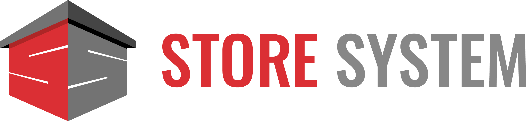 FORMULÁŘ PRO ODSTOUPENÍ OD SMLOUVY(vyplňte tento formulář a odešlete jej zpět v případě, že chcete odstoupit od smlouvy. Formulář je třeba vytisknout, podepsat a zaslat naskenovaný na níže uvedenou emailovou adresu, případně jej vložit do zásilky s vraceným zbožím.)ADRESÁT:STORE SYSTEM, s.r.o., Libeň 196, 252 41, Praha západInternetový obchod:		www.storesystem.cz Společnost:			Store System, s.r.o.Se sídlem:			Libeň 196, 252 41, Praha západIČ/DIČ:				278 78 031, CZ27878031Emailová adresa:		info@garagepro.czTelefonní číslo:			+420 777 793 359Oznamuji, že tímto odstupuji od smlouvy o nákupu tohoto zboží (*) / o poskytnutí těchto služeb (*):* Datum objednání:_______________________________/datum obdržení:________________________* Číslo objednávky:______________________________ / daňového dokladu:______________________* Peněžní prostředky za zboží, případně i za doručení zboží byly Vámi zaslány způsobem________________________________________a budou navráceny zpět způsobem (v případě převodu na bankovní účet, vyplňte prosím čitelně číslo bank.účtu)_______________________________________ Jméno a příjmení kupujícího:Adresa kupujícího:Email:Telefon:V __________________, dne:______________________Podpis:_______________________________________________________   	                              				(jméno a příjmení kupujícího)(*) Nehodící se škrtněte